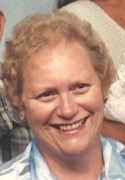 Judith Ann Marsh

Dimondale

Age 77, died June 3, 2016.  Mrs. Marsh was born December 27, 1938 in Grand Ledge, a daughter of Ray and Gertrude (Cramer) Durham.  She retired from the State Treasury Department and was very active with Dimondale events. 

Judith was preceded in death by her son, David; sister, LaDonna Dukes; brothers, John and Mike Durham.  Surviving are her husband of 57 years, Bob; son, Michael (Kim) Marsh; 6 grandchildren; 3 great-grandchildren; sisters, Kay Snow, Darlene Cox and Marcia Durham; brothers, Allen (Betty) Durham, Rick Durham and Steve (Diana) Durham; several nieces and nephews. 

A celebration of her life will be held from 12 - 3 P.M. Saturday, June 11, 2016 at First Presbyterian Church of Dimondale - Great Hall with Virgil Marsh officiating.  Memorial contributions may be made to Eaton Community Palliative Care, 2675 S. Cochran, Charlotte, MI  48813. Arrangements by Field & Leik Funeral Home, Dimondale.Published in Lansing State Journal on June 8, 2016- See more at: http://www.legacy.com/obituaries/lsj/obituary.aspx?pid=180248539#sthash.zWooR60G.dpuf